KARTA INFORMACYJNA
URZĄD GMINY W IŁOWIE96-520 Iłów, ul. Płocka 2BOM KM/37/01/2013Rejestracja, wykreślenie, zawieszenie, wznowienie lub zmiana w CEiDG Rejestracja, wykreślenie, zawieszenie, wznowienie lub zmiana w CEiDG Rejestracja, wykreślenie, zawieszenie, wznowienie lub zmiana w CEiDG PODSTAWA PRAWNA:Ustawa z dnia 2 lipca 2004 r. o swobodzie działalności gospodarczej (Dz.U. z 2010 r. Nr 220 poz. 1447 z późn. zmianami)PODSTAWA PRAWNA:Ustawa z dnia 2 lipca 2004 r. o swobodzie działalności gospodarczej (Dz.U. z 2010 r. Nr 220 poz. 1447 z późn. zmianami)PODSTAWA PRAWNA:Ustawa z dnia 2 lipca 2004 r. o swobodzie działalności gospodarczej (Dz.U. z 2010 r. Nr 220 poz. 1447 z późn. zmianami)PODMIOT UPRAWNIONY DO WYSTĄPIENIA O ZAŁATWIENIE SPRAWY:
wnioskodawcaPODMIOT UPRAWNIONY DO WYSTĄPIENIA O ZAŁATWIENIE SPRAWY:
wnioskodawcaPODMIOT UPRAWNIONY DO WYSTĄPIENIA O ZAŁATWIENIE SPRAWY:
wnioskodawcaWYMAGANE DOKUMENTY:
wniosek CEIDG-1 o wpis do Centralnej  Ewidencji I Informacji o Działalności Gospodarczej WYMAGANE DOKUMENTY:
wniosek CEIDG-1 o wpis do Centralnej  Ewidencji I Informacji o Działalności Gospodarczej WYMAGANE DOKUMENTY:
wniosek CEIDG-1 o wpis do Centralnej  Ewidencji I Informacji o Działalności Gospodarczej OPŁATY:  
wniosek o wpis do CEIDG jest zwolniony z opłat.OPŁATY:  
wniosek o wpis do CEIDG jest zwolniony z opłat.OPŁATY:  
wniosek o wpis do CEIDG jest zwolniony z opłat.FORMA ZAŁATWIENIA SPRAWY: 
Wpis do CEIDG polega na wprowadzeniu do systemu teleinformatycznego danych podlegających wpisowi. Wpis jest dokonany z chwilą zamieszczenia danych w CEIDG, nie później niż następnego dnia roboczego po dniu wpływu do CEIDG wniosku, z zastrzeżeniem, że wniosek jest poprawny i złożony przez uprawnioną osobę.
Wpis do CEIDG jest dokonywany na wniosek, chyba że przepis szczególny przewiduje wpis z urzędu. Wpisem do CEIDG jest również wykreślenie albo zmiana wpisu.FORMA ZAŁATWIENIA SPRAWY: 
Wpis do CEIDG polega na wprowadzeniu do systemu teleinformatycznego danych podlegających wpisowi. Wpis jest dokonany z chwilą zamieszczenia danych w CEIDG, nie później niż następnego dnia roboczego po dniu wpływu do CEIDG wniosku, z zastrzeżeniem, że wniosek jest poprawny i złożony przez uprawnioną osobę.
Wpis do CEIDG jest dokonywany na wniosek, chyba że przepis szczególny przewiduje wpis z urzędu. Wpisem do CEIDG jest również wykreślenie albo zmiana wpisu.FORMA ZAŁATWIENIA SPRAWY: 
Wpis do CEIDG polega na wprowadzeniu do systemu teleinformatycznego danych podlegających wpisowi. Wpis jest dokonany z chwilą zamieszczenia danych w CEIDG, nie później niż następnego dnia roboczego po dniu wpływu do CEIDG wniosku, z zastrzeżeniem, że wniosek jest poprawny i złożony przez uprawnioną osobę.
Wpis do CEIDG jest dokonywany na wniosek, chyba że przepis szczególny przewiduje wpis z urzędu. Wpisem do CEIDG jest również wykreślenie albo zmiana wpisu.TERMIN ZAŁATWIENIA:
Niezwłocznie. 
Organ gminy przekształca wniosek, na formę dokumentu elektronicznego, opatruje go podpisem elektronicznym weryfikowanym za pomocą kwalifikowanego certyfikatu, przy zachowaniu zasad przewidzianych w przepisach o podpisie elektronicznym, albo podpisuje podpisem potwierdzonym profilem zaufanym ePUAP, albo podpisuje podpisem osobistym, o którym mowa w przepisach o dowodach osobistych, albo podpisuje w inny sposób akceptowany przez system CEIDG umożliwiający jednoznaczną identyfikację osoby przesyłającej wniosek oraz czasu jego przesłania i przesyła do CEIDG nie później niż następnego dnia roboczego od dnia jego otrzymania.TERMIN ZAŁATWIENIA:
Niezwłocznie. 
Organ gminy przekształca wniosek, na formę dokumentu elektronicznego, opatruje go podpisem elektronicznym weryfikowanym za pomocą kwalifikowanego certyfikatu, przy zachowaniu zasad przewidzianych w przepisach o podpisie elektronicznym, albo podpisuje podpisem potwierdzonym profilem zaufanym ePUAP, albo podpisuje podpisem osobistym, o którym mowa w przepisach o dowodach osobistych, albo podpisuje w inny sposób akceptowany przez system CEIDG umożliwiający jednoznaczną identyfikację osoby przesyłającej wniosek oraz czasu jego przesłania i przesyła do CEIDG nie później niż następnego dnia roboczego od dnia jego otrzymania.TERMIN ZAŁATWIENIA:
Niezwłocznie. 
Organ gminy przekształca wniosek, na formę dokumentu elektronicznego, opatruje go podpisem elektronicznym weryfikowanym za pomocą kwalifikowanego certyfikatu, przy zachowaniu zasad przewidzianych w przepisach o podpisie elektronicznym, albo podpisuje podpisem potwierdzonym profilem zaufanym ePUAP, albo podpisuje podpisem osobistym, o którym mowa w przepisach o dowodach osobistych, albo podpisuje w inny sposób akceptowany przez system CEIDG umożliwiający jednoznaczną identyfikację osoby przesyłającej wniosek oraz czasu jego przesłania i przesyła do CEIDG nie później niż następnego dnia roboczego od dnia jego otrzymania.TRYB ODWOŁAWCZY:
Organem Ewidencyjnym jest Minister Gospodarki.TRYB ODWOŁAWCZY:
Organem Ewidencyjnym jest Minister Gospodarki.TRYB ODWOŁAWCZY:
Organem Ewidencyjnym jest Minister Gospodarki.INNE INFORMACJE:
CEIDG przesyła odpowiednie dane zawarte we wniosku o wpis do CEIDG niezbędne dla uzyskania, zmiany albo skreślenia wpisu w krajowym rejestrze urzędowym podmiotów gospodarki narodowej (REGON), zgłoszenia identyfikacyjnego albo aktualizacyjnego, o którym mowa w przepisach o zasadach ewidencji i identyfikacji podatników i płatników, zgłoszenia płatnika składek albo ich zmiany w rozumieniu przepisów o systemie ubezpieczeń społecznych albo zgłoszenia oświadczenia o kontynuowaniu ubezpieczenia społecznego rolników w rozumieniu przepisów o ubezpieczeniu społecznym rolników oraz złożenia oświadczenia o wyborze formy opodatkowania podatkiem dochodowym od osób fizycznych albo wniosku o zastosowanie opodatkowania w formie karty podatkowej, zgłoszenia rejestracyjnego lub aktualizacyjnego, o których mowa w przepisach o podatku od towarów i usług, za pośrednictwem elektronicznej platformy usług administracji publicznej lub innych środków komunikacji elektronicznej, niezwłocznie, nie później niż w dniu roboczym następującym po dokonaniu wpisu, do właściwego naczelnika urzędu skarbowego wskazanego przez przedsiębiorcę, a po uzyskaniu informacji o nadanym numerze identyfikacji podatkowej (NIP) do:
  1)   Głównego Urzędu Statystycznego,
  2)   Zakładu Ubezpieczeń Społecznych albo Kasy Rolniczego Ubezpieczenia Społecznego
- wraz z informacją o dokonaniu wpisu do CEIDG i nadanym numerze NIP.INNE INFORMACJE:
CEIDG przesyła odpowiednie dane zawarte we wniosku o wpis do CEIDG niezbędne dla uzyskania, zmiany albo skreślenia wpisu w krajowym rejestrze urzędowym podmiotów gospodarki narodowej (REGON), zgłoszenia identyfikacyjnego albo aktualizacyjnego, o którym mowa w przepisach o zasadach ewidencji i identyfikacji podatników i płatników, zgłoszenia płatnika składek albo ich zmiany w rozumieniu przepisów o systemie ubezpieczeń społecznych albo zgłoszenia oświadczenia o kontynuowaniu ubezpieczenia społecznego rolników w rozumieniu przepisów o ubezpieczeniu społecznym rolników oraz złożenia oświadczenia o wyborze formy opodatkowania podatkiem dochodowym od osób fizycznych albo wniosku o zastosowanie opodatkowania w formie karty podatkowej, zgłoszenia rejestracyjnego lub aktualizacyjnego, o których mowa w przepisach o podatku od towarów i usług, za pośrednictwem elektronicznej platformy usług administracji publicznej lub innych środków komunikacji elektronicznej, niezwłocznie, nie później niż w dniu roboczym następującym po dokonaniu wpisu, do właściwego naczelnika urzędu skarbowego wskazanego przez przedsiębiorcę, a po uzyskaniu informacji o nadanym numerze identyfikacji podatkowej (NIP) do:
  1)   Głównego Urzędu Statystycznego,
  2)   Zakładu Ubezpieczeń Społecznych albo Kasy Rolniczego Ubezpieczenia Społecznego
- wraz z informacją o dokonaniu wpisu do CEIDG i nadanym numerze NIP.INNE INFORMACJE:
CEIDG przesyła odpowiednie dane zawarte we wniosku o wpis do CEIDG niezbędne dla uzyskania, zmiany albo skreślenia wpisu w krajowym rejestrze urzędowym podmiotów gospodarki narodowej (REGON), zgłoszenia identyfikacyjnego albo aktualizacyjnego, o którym mowa w przepisach o zasadach ewidencji i identyfikacji podatników i płatników, zgłoszenia płatnika składek albo ich zmiany w rozumieniu przepisów o systemie ubezpieczeń społecznych albo zgłoszenia oświadczenia o kontynuowaniu ubezpieczenia społecznego rolników w rozumieniu przepisów o ubezpieczeniu społecznym rolników oraz złożenia oświadczenia o wyborze formy opodatkowania podatkiem dochodowym od osób fizycznych albo wniosku o zastosowanie opodatkowania w formie karty podatkowej, zgłoszenia rejestracyjnego lub aktualizacyjnego, o których mowa w przepisach o podatku od towarów i usług, za pośrednictwem elektronicznej platformy usług administracji publicznej lub innych środków komunikacji elektronicznej, niezwłocznie, nie później niż w dniu roboczym następującym po dokonaniu wpisu, do właściwego naczelnika urzędu skarbowego wskazanego przez przedsiębiorcę, a po uzyskaniu informacji o nadanym numerze identyfikacji podatkowej (NIP) do:
  1)   Głównego Urzędu Statystycznego,
  2)   Zakładu Ubezpieczeń Społecznych albo Kasy Rolniczego Ubezpieczenia Społecznego
- wraz z informacją o dokonaniu wpisu do CEIDG i nadanym numerze NIP.SPRAWĘ ZAŁATWIA:
Stanowisko do spraw komunikacji i infrastruktury gminnej , pokój nr 14, 
tel. 24 267 50 90.SPRAWĘ ZAŁATWIA:
Stanowisko do spraw komunikacji i infrastruktury gminnej , pokój nr 14, 
tel. 24 267 50 90.SPRAWĘ ZAŁATWIA:
Stanowisko do spraw komunikacji i infrastruktury gminnej , pokój nr 14, 
tel. 24 267 50 90.WNIOSKI, FORMULARZE:  
Wniosek o wpis do CEIDG 1, Instrukcja wypełniania wniosku CEIDG 1.WNIOSKI, FORMULARZE:  
Wniosek o wpis do CEIDG 1, Instrukcja wypełniania wniosku CEIDG 1.WNIOSKI, FORMULARZE:  
Wniosek o wpis do CEIDG 1, Instrukcja wypełniania wniosku CEIDG 1.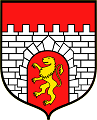 